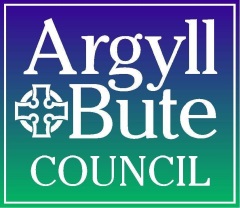 Signature: __________________________________________________________________SchoolCampbeltown Grammar SchoolDate of Review1 July 2014Core Components PresentCore Components PresentStandards and Quality Report 2013/2014YImprovement Plan 2014/2015YAction PlanN/AStandards and Quality Report 2013/2014 IncludesStandards and Quality Report 2013/2014 IncludesCommentsReview of previous session’s prioritiesYQuality of learning, teaching and achievement across establishmentYMeeting learners needsYEvidence of a range of self-evaluation approachesYEvaluation of Collective LeadershipNImprovement priorities clearly identifiedYImprovement Plan Priorities 2014/2015 IncludesImprovement Plan Priorities 2014/2015 IncludesCommentsAuthority Improvement Plan Priorities 2014/15 addressedYShared and aspirational Vision, Values and aimsYRealistic number of priorities based on self-evaluation processYThere are an ambitious number of priorities (13).  There were 12 priorities in the previous session not all of which were completely overtaken.Impact of priorities identified for learners expressed in terms of outcomes to improve learning and achievement.YResponsibilities and timescalesYOverall Status/CommentsS&Q Report:There is a clear structure to the Standards and Quality Report.The included attainment report is based on thorough evaluation of the SQA data and includes identification of appropriate strengths and actions to take forwardIncluded in the report is an indication of pupil destination which is extremely helpfulA comprehensive report based on thorough self-evaluation the school may wish to consider providing more evaluative statements around quality of teaching and learning Clearly there are opportunities for developed leadership across the school and it would be a positive development to include an evaluation of effectiveness of collective leadership in the next reportImprovement plan:The plan includes an ambitious number of priorities.  Care will need to be taken to monitor progress of this plan over the coming session, perhaps some of the priorities should be two-year priorities?Priorities for action do not always focus explicitly on impact for young people and some measures/success criteria would be improved by being tighter and easier to measure.Discussion topics for Improvement Plan Feedback MeetingThe school improvement plan articulates well with the authority improvement plan and has clear priorities for school improvement identified which will lead to better outcomes for young people.  This one year plan has an ambitious number of priorities and careful monitoring will be required over the session.  A discussion on progress would be helpful throughout the session.